РЕСПУБЛИКА БЕЛАРУСЬПАСПОРТвоинского захоронения(захоронения жертв войн)410(учетный номер)	(область, район, город,сельсовет, населенный пункт, число, месяц, год)5. Количество захороненных:6. Персональные сведения о захороненных:8. Фотоснимок захоронения                                              9. Карта расположения  11. Подписи уполномоченных представителей:    Председатель Барановичского районного    исполнительного комитета                                      ___________________________М.Н.Полуян      (подпись, инициалы, фамилия)
___ ___________ 2020 г.			 Военный комиссар г. Барановичи,                                                               			 Барановичского и Ляховичского районов                        полковник ____________________В.А.Королик                                                                		              (подпись, инициалы, фамилия)	                                                                ___ ___________ 2020 г.1. Место и дата захоронения  Брестская область, Барановичский район,дер. Лебежаны, Новомышский сельисполком,  .2. Вид захороненияБратская могила3. Охранная зона (границы захоронения)3х3м4. Краткое описание захоронения и его состояниеВ 1962 году установлен памятник – монумент, скульптура скорбящей матери, высота , деревянное ограждение.монумент, скульптура скорбящей матери, высота , деревянное ограждение.ВсегоВ том числе по категориямВ том числе по категориямВ том числе по категориямВ том числе по категориямВ том числе по категориямВ том числе по категориямВ том числе по категориямВ том числе по категориямИз нихИз нихПриме- чаниеВсеговоеннослужащихвоеннослужащихучастников сопротивленияучастников сопротивлениявоеннопленныхвоеннопленныхжертв войнжертв войнИз нихИз нихПриме- чаниеВсегоизве- стныхнеиз- вест- ныхизве- стныхнеиз- вест- ныхизве- стныхнеиз- вест- ныхизве- стныхнеиз- вест- ныхизве- стныхнеиз- вест- ныхПриме- чание7474-------74-Захоронение 2-й мировой войны№ п/пВоинское званиеФамилияСобствен-ное имяОтчество (если таковое имеется)Дата рожде-нияДата гибели или смертиМесто первич-ного захороне-нияМесто службыМесто рождения и призыва1.рядовойАрхиповСеменНикифорович06.02.44дер. Лебежаны2.рядовойВиноградскийМихаилЗальманович3Гв.казакГавриловЯковЛукьянович08.07.444рядовойГерасимовКонстантинСтепанович08.07.445рядовойГлуходедМаксим Иванович08.07.446рядовойГордиенкоАлександрМефодьевич192508.07.447капитан ГрибовИванИванович192008.07.448сержантДунканВикторВладимирович192008.07.449рядовойДуплицкийФедосЯковлевич07.07.4410старшинаЖуковВасилийМаксимович191308.07.4411рядовойЖуркоМаркКириллович191208.07.4412сержантЗольниковИванГригорьевич191508.07.4413Гл.сержантИбрагимовКурбанАли08.07.4414Гв.казакИбрагимовШориИбрагимович190808.07.4415Гв.казакИвасюкМихаилИванович08.07.4416рядовойКазанцевВладимирГригорьевич08.07.4417рядовойКарченкоВасилийМихайлович192208.07.4418рядовойКатричИванКириллович19рядовойКирильченкоВасилийТитович03.07.4420Гв.сержанттКозловПетрВасильевич08.07.4421рядовойКоноваленкоГ.А.22рядовойКутузовАлексейПетрович192306.07.4423рядовойЛевчукИванГригорьевич190108.07.4424рядовойЛитвинцевАлександрКузьмич04.07.4425мл.с-тМагничкинАлександр Васильевич190412.07.4426рядовойМальцевИванНикитович190107.07.4427ст.лейтенантМедведевСерафимИванович191109.07.4428рядовойМедведенкоНиколайАртемович190812.07.4429рядовойМельниковВасилийФедорович12.07.4430ефрейторМихалевскийВладимирАлександрович192308.07.4431ст.лейтенантОгаревИванФилиппович08.07.4432ст.лейтенантОкальникГригорийОсипович08.07.4433казакОстаповИванГригорьевич191308.07.4434рядовойПавловИванТихонович191408.07.4435лейтенантПавловИгнатийПавлович09.07.4436рядовойПанченкоМихаилЯковлевич192508.07.4437рядовойПопковПетрФедорович192408.07.4438сержантПриймакФедорМихайлович08.07.4439старшинаПростакишинСавелийПавлович08.07.4440рядовойРадионовБорисВасильевич08.07.4441Гл.рядовойРодянскийГригорийДемьянович08.07.4442рядовойСеменютаГригорийИосифович191608.07.4443рядовойСидоровМихаилМихайлович07.07.4444сержантСкрябинТимофейИльич08.07.4445капитанСмирновГеоргийГеоргиевич08.07.4446рядовойСоловьевАлександрНиколаевич192208.07.4447сержантСтарцевИванПерфильевич08.07.4448рядовойФедоренкоГригорийХаритонович190708.07.4449рядовойШушпыновНиколайСавельевич08.07.4450лейтенантЮжаковПетрКельсеевич192008.07.4451рядовойЮрченкоАлексейФедорович12.07.4452сержантЧарымТужумаИмамович192207.07.4453сержантЗиваАлексейИванович191307.07.4454рядовойУмбаровБаки192407.07.4455рядовойВасильцевЕфимФилипович191707.07.4456рядовойВоронинИванАфанасьевич1902194457рядовойАмеланЕвсегнПетрович1906194458рядовойТарасовИванФлегантович1925194459рядовойКарпухинВикторМихайлович1924194460рядовойПашковАлексейДмитрович1905194461рядовойРукасульАрхипНиколаевич1906194462рядовойГнушниковЛеонГригорьевич1906194463Гл.ст.сержантСуховЕфимВасильевич08.07.4464РядовойКоревИванДмитриевич191510.07.4465Ст.сержантМоспановИванКирилович 191507.07.4466Мл. сержантБарыкинМихаил Васильевич 192507.07.4467Рядовой ПеплавскийИванБорисович192508.07.4468Сержант КубасовФедор Михайлович 191808.07.4469Сержант Шахбазов ШабумОгали191208.07.4470Сержант БутринИван Васильевич 191308.07.4471Лейтенант СупрунНиколайПавлович192309.07.4472Старшина ВойтенкоАндрейАбрамович191509.07.4473Рядовой ЕмельяноваАннаГригорьевна192408.07.4474Рядовой Курмашев Айткали192507.07.447. Кто осуществляет уход за захоронениемГУО «Тешевлянская СШ» , в/ч 97047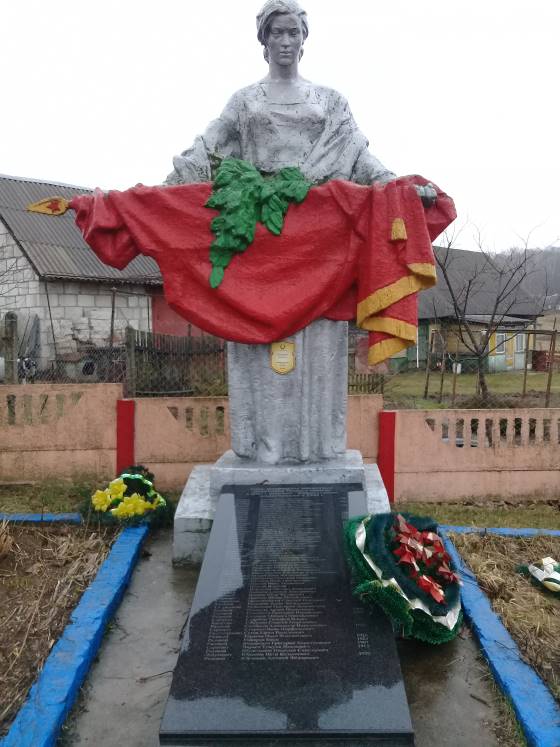 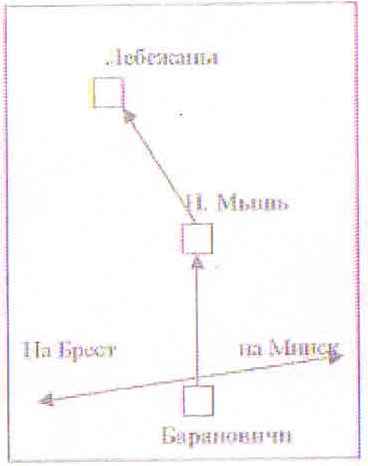  10. Дополнительная информацияместного исполнительногои распорядительного органабазового территориального уровняМ.П.военного комиссариата                                    М.П.